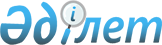 Об утверждении регламента электронной государственной услуги "Выдача справок по опеке и попечительству"
					
			Утративший силу
			
			
		
					Постановление акимата Есильского района Северо-Казахстанской области от 21 декабря 2012 года N 521. Зарегистрировано Департаментом юстиции Северо-Казахстанской области 31 января 2013 года N 2136. Утратило силу постановлением акимата Есильского района Северо-Казахстанской области от 23 мая 2013 года N 202      Сноска. Утратило силу постановлением акимата Есильского района Северо-Казахстанской области от 23.05.2013 N 202      В соответствии с пунктом 4 статьи 9-1 Закона Республики Казахстан от 27 ноября 2000 года «Об административных процедурах», постановлением Правительства Республики Казахстан от 31 августа 2012 года № 1119 «Об утверждении стандартов государственных услуг, оказываемых Министерством образования и науки Республики Казахстан, местными исполнительными органами в сфере образования и науки», акимат Есильского района Северо-Казахстанской области ПОСТАНОВЛЯЕТ:

      1. Утвердить прилагаемый регламент электронной государственной услуги «Выдача справок по опеке и попечительству».

      2. Контроль за исполнением настоящего постановления возложить на заместителя акима Есильского района Северо-Казахстанской области Бектасову Айнагуль Какимжоловну.

      3. Настоящее постановление вводится в действие по истечении десяти календарных дней после дня его первого официального опубликования.

Аким Есильского района            Е. Нуракаев

Утвержден

постановлением акимата

Есильского района

Северо-Казахстанской области

от 21 декабря 2012 года № 521 

Регламент

электронной государственной услуги

«Выдача справок по опеке и попечительству»

1. Общие положения

      1. Электронная государственная услуга «Выдача справок по опеке и попечительству» (далее – услуга) оказывается государственным учреждением «Отдел образования Есильского района Северо-Казахстанской области» (далее – уполномоченный орган/услугодатель) через Центры обслуживания населения (далее - Центр), а также через веб-портал «электронного правительства» www.egov.kz, при условии наличия у получателя государственной услуги электронной цифровой подписи (далее – ЭЦП).

      В целях обеспечения доступности государственных услуг жителям отдаленных населенных пунктов допускается оказание государственных услуг через Мобильные центры.

      2. Услуга оказывается на основании Стандарта государственной услуги «Выдача справок по опеке и попечительству», утвержденного постановлением Правительства Республики Казахстан от 31 августа 2012 года № 1119 (далее – Стандарт).

      3. Степень автоматизации услуги: частично автоматизированная.

      4. Вид оказания услуги: транзакционная.

      5. Понятия и сокращения, используемые в настоящем регламенте электронной государственной услуги «Выдача справок по опеке и попечительству» (далее – Регламент):

      1) АРМ – автоматизированное рабочее место;

      2) веб–портал «электронного правительства» – информационная система, представляющая собой единое окно доступа ко всей консолидированной правительственной информации, включая нормативную правовую базу, и к электронным государственным услугам (далее – ПЭП);

      3) государственная база данных «Физические лица» - информационная система, предназначенная для автоматизированного сбора, хранения и обработки информации, создания Национального реестра индивидуальных идентификационных номеров с целью внедрения единой идентификации физических лиц в Республике Казахстан и предоставления о них актуальных и достоверных сведений органам государственного управления и прочим субъектам в рамках их полномочий и в соответствии с законодательством Республики Казахстан (далее – ГБД ФЛ);

      4) единая нотариальная информационная система - это аппаратно-программный комплекс, предназначенный для автоматизации нотариальной деятельности и взаимодействия органов юстиции и нотариальных палат (далее - ЕНИС);

      5) информационная система – система, предназначенная для хранения, обработки, поиска, распространения, передачи и предоставления информации с применением аппаратно-программного комплекса (далее – ИС);

      6) индивидуальный идентификационный номер – уникальный номер, формируемый для физического лица, в том числе индивидуального предпринимателя, осуществляющего деятельность в виде личного предпринимательства (далее – ИИН);

      7) информационная система центров обслуживания населения Республики Казахстан – информационная система, предназначенная для автоматизации процесса предоставления услуг населению (физическим и юридическим лицам) через центры обслуживания населения Республики Казахстан, а также соответствующими министерствами и ведомствами (далее – ИС Центр);

      8) получатель государственной услуги – физическое лицо, которому оказывается электронная государственная услуга;

      9) пользователь – субъект, обращающийся к информационной системе за получением необходимых ему электронных информационных ресурсов и пользующийся ими;

      10) региональный шлюз «электронного правительства» – подсистема шлюза «электронного правительства», предназначенная для интеграции информационных систем «электронного акимата» в рамках реализации электронных услуг (далее - РШЭП);

      11) структурно-функциональные единицы (далее - СФЕ) перечень структурных подразделений государственных органов, учреждений или иных организаций, которые участвуют в процессе оказания услуги;

      12) транзакционная услуга – услуга по предоставлению пользователям электронных информационных ресурсов, требующая взаимного обмена информацией с применением электронной цифровой подписи;

      13) шлюз «электронного правительства» – информационная система, предназначенная для интеграции информационных систем «электронного правительства» в рамках реализации электронных услуг (далее – ШЭП);

      14) электронный документ – документ, в котором информация представлена в электронно–цифровой форме и удостоверена посредством ЭЦП;

      15) электронная государственная услуга – государственная услуга, оказываемая в электронной форме с применением информационных технологий;

      16) электронная цифровая подпись — набор электронных цифровых символов, созданный средствами электронной цифровой подписи и подтверждающий достоверность электронного документа, его принадлежность и неизменность содержания (далее – ЭЦП). 

2. Порядок деятельности услугодателя по оказанию электронной государственной услуги

      6. Пошаговые действия через ПЭП (диаграмма № 1 функционального взаимодействия) при оказании электронной государственной услуги приведены в приложении 2 к настоящему Регламенту:

      1) получатель государственной услуги осуществляет регистрацию на ПЭП с помощью ИИН и пароля (осуществляется для незарегистрированных получателей государственной услуги на ПЭП);

      2) процесс 1 – ввод получателем государственной услуги ИИН и пароля (процесс авторизации) на ПЭП для получения электронной государственной услуги;

      3) условие 1 – проверка на ПЭП подлинности данных о зарегистрированном получателе государственной услуги через ИИН и пароль;

      4) процесс 2 – формирование ПЭПом сообщения об отказе в авторизации в связи с имеющимися нарушениями в данных получателя государственной услуги;

      5) процесс 3 – выбор получателем государственной услуги электронной государственной услуги, указанной в настоящем Регламенте, вывод на экран формы запроса для оказания электронной государственной услуги и заполнение получателем государственной услуги формы (ввод данных) с учетом ее структуры и форматных требований, прикрепление к форме запроса необходимых копий документов в электронном виде, указанных в пункте 11 Стандарта, а также выбор получателем государственной услуги регистрационного свидетельства ЭЦП для удостоверения (подписания) запроса;

      6) условие 2 – проверка на ПЭП срока действия регистрационного свидетельства ЭЦП и отсутствия в списке отозванных (аннулированных) регистрационных свидетельств, а также соответствия идентификационных данных (между ИИН указанным в запросе, и ИИН указанным в регистрационном свидетельстве ЭЦП);

      7) процесс 4 – формирование сообщения об отказе в запрашиваемой электронной государственной услуге в связи с не подтверждением подлинности ЭЦП получателя государственной услуги;

      8) процесс 5 – удостоверение запроса для оказания электронной государственной услуги посредством ЭЦП получателя государственной услуги и направление электронного документа (запроса) через ШЭП в АРМ РШЭП для обработки услугодателем;

      9) процесс 6 – регистрация электронного документа в АРМ РШЭП, направление получателю государственной услуги уведомления – отчета о принятии запроса на предоставление государственной услуги с указанием даты и времени получения результата государственной услуги;

      10) условие 3 – проверка (обработка) услугодателем соответствия приложенных получателем документов, указанных в пункте 11 Стандарта и оснований для оказания электронной государственной услуги;

      11) процесс 7 - формирование мотивированного ответа об отказе в предоставлении государственной услуги в виде электронного документа в связи с имеющимися нарушениями в документах получателя государственной услуги;

      12) процесс 8 – получение получателем государственной услуги результата услуги (справки в форме электронного документа, подписанного ЭЦП сотрудника услугодателя (далее - справка) либо мотивированного ответа об отказе в предоставлении государственной услуги в форме электронного документа), сформированного АРМ РШЭП. Электронный документ формируется с использованием ЭЦП сотрудника услугодателя.

      7. Пошаговые действия через Центр (диаграмма № 2 функционального взаимодействия) при оказании услуги приведены в приложении 2 к настоящему Регламенту:

      1) процесс 1 – ввод оператором Центра в АРМ ИС Центра логина и пароля (процесс авторизации) для оказания электронной государственной услуги;

      2) процесс 2 – выбор оператором Центра электронной государственной услуги, указанной в настоящем Регламенте, вывод на экран формы запроса для оказания электронной государственной услуги и ввод оператором Центра данных получателя государственной услуги, а также данных по доверенности представителя получателя государственной услуги (при нотариально удостоверенной доверенности, при ином удостоверении доверенности данные доверенности не заполняются);

      3) процесс 3 – направление запроса через ШЭП в ГБД ФЛ о данных получателя государственной услуги, а также в ЕНИС – о данных доверенности представителя получателя государственной услуги;

      4) условие 1 – проверка наличия данных получателя государственной услуги в ГБД ФЛ, данных доверенности в ЕНИС;

      5) процесс 4 – формирование сообщения о невозможности получения данных в связи с отсутствием данных получателя государственной услуги в ГБД ФЛ, данных доверенности в ЕНИС;

      6) процесс 5 – заполнение оператором Центра формы запроса в части отметки о наличии документов в бумажной форме и сканирование документов, предоставленных получателем государственной услуги, прикрепление их к форме запроса и удостоверение посредством ЭЦП заполненной формы (введенных данных) запроса на оказание электронной государственной услуги;

      7) процесс 6 – направление электронного документа (запроса получателя государственной услуги), удостоверенного (подписанного) ЭЦП оператора Центра через ШЭП в АРМ РШЭП;

      8) процесс 7 – регистрация электронного документа в АРМ РШЭП, выдача расписки о приеме соответствующих документов получателю государственной услуги;

      9) условие 2 – проверка (обработка) услугодателем соответствия приложенных получателем государственной услуги документов, указанных в пункте 11 Стандарта и оснований для оказания электронной государственной услуги;

      10) процесс 8 – формирование сообщения об отказе в запрашиваемой электронной государственной услуге в связи с имеющимися нарушениями в документах получателя государственной услуги;

      11) процесс 9 – получение получателем государственной услуги через оператора Центра результата электронной государственной услуги (справки по опеке и попечительству на бумажном носителе), (далее – справка) сформированного АРМ РШЭП.

      8. Формы заполнения запроса и ответа на электронную государственную услугу приведены на веб-портале «электронного правительства» www.egov.kz, а также в Центре.

      9. Способ проверки получателем государственной услуги статуса исполнения запроса по электронной государственной услуге: на портале «электронного правительства» в разделе «История получения услуг», а также при обращении в Центр.

      10. Необходимую информацию и консультацию по оказанию услуги можно получить по телефону саll–центра: (1414). 

3. Описание порядка взаимодействия в процессе оказания электронной государственной услуги

      11. Структурно-функциональные единицы (далее – СФЕ), которые участвуют в процессе оказания электронной государственной услуги:

      1) оператор Центра;

      2) услугодатель.

      12. Текстовое табличное описание последовательности действий (процедур, функций, операций) с указанием срока выполнения каждого действия приведены в приложении 1 к настоящему Регламенту.

      13. Диаграммы, отражающие взаимосвязь между логической последовательностью действий (в процессе оказания услуги) в соответствии с их описаниями, приведены в приложении 2 к настоящему Регламенту.

      14. В приложении 3 к настоящему Регламенту представлена форма, шаблон бланков в соответствии с которыми должен быть представлен результат оказания услуги (выходной документ), включая формы уведомления.

      15. Результаты оказания услуги получателям государственной услуги измеряются показателями качества и доступности в соответствии с приложением 4 к настоящему Регламенту.

      16. Требования, предъявляемые к процессу оказания электронной государственной услуги получателям государственной услуги:

      1) конфиденциальность (защита от несанкционированного получения информации);

      2) целостность (защита от несанкционированного изменения информации);

      3) доступность (защита от несанкционированного удержания информации и ресурсов).

      17. Технические условия оказания электронной государственной услуги:

      1) выход в Интернет;

      2) наличие ИИН у лица, которому оказывается электронная государственная услуга;

      3) авторизация с ПЭП;

      4) наличие пользователя ЭЦП.

Приложение 1

к регламенту электронной

государственной услуги «Выдача

справок по опеке и попечительству» 

Таблица 1. Описание действий СФЕ через ПЭП 

Таблица 2. Описание действий СФЕ через Центр

Приложение 2

к регламенту электронной

государственной услуги

«Выдача справок по опеке

и попечительству»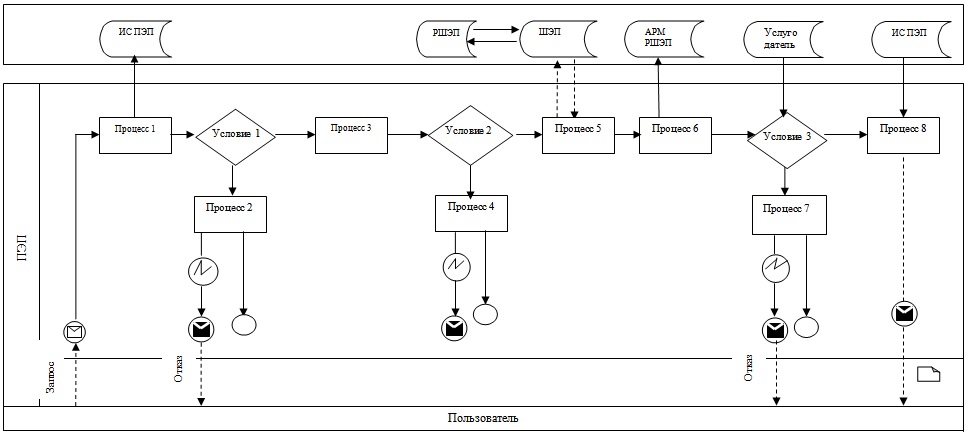  

Диаграмма № 1 функционального взаимодействия при оказании электронной государственной услуги через ПЭП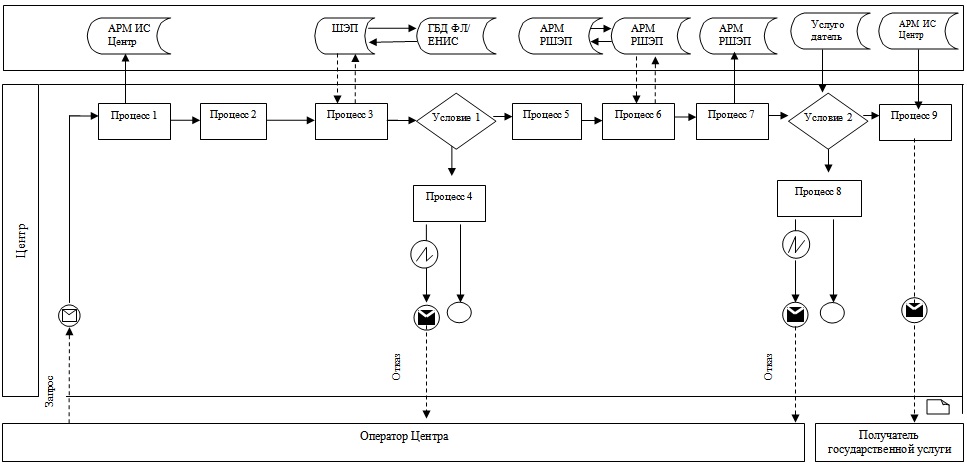  

Диаграмма № 2 функционального взаимодействия при оказании электронной государственной услуги через Центр 

Таблица. Условные обозначения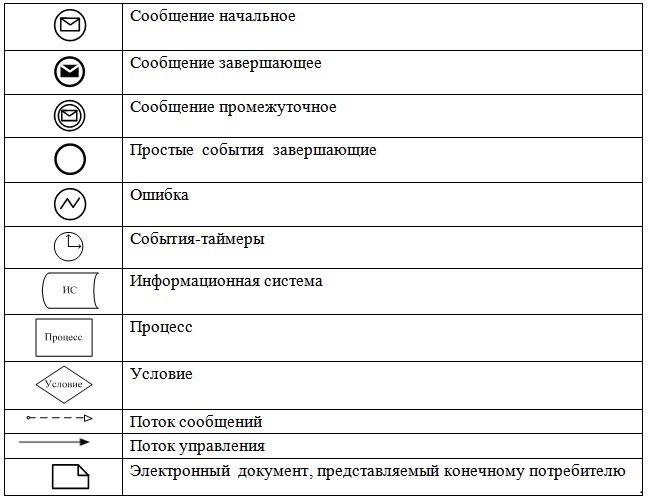 

Приложение 3

к регламенту электронной 

государственной услуги «Выдача

справок по опеке и попечительству» 

Выходная форма положительного ответа на электронную государственную услугу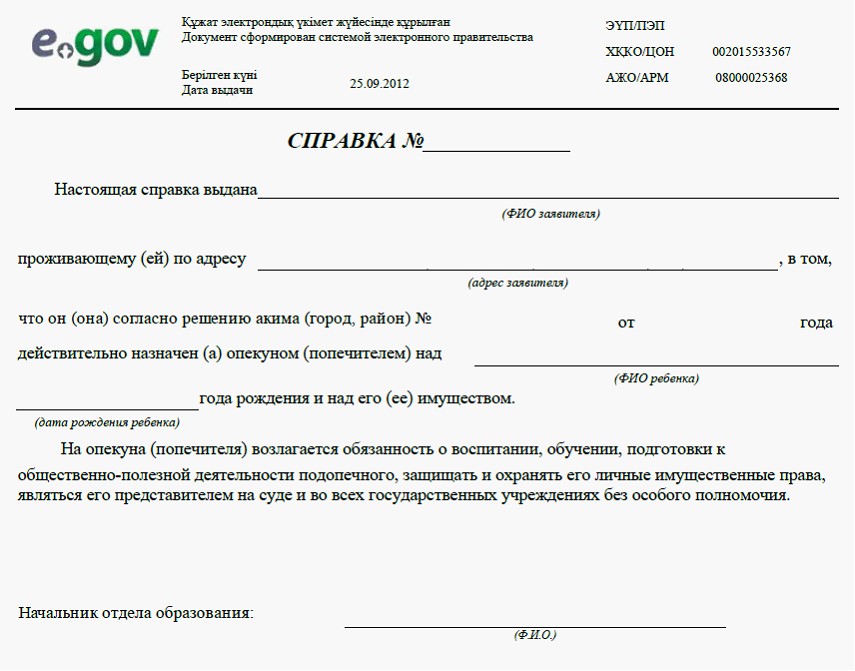 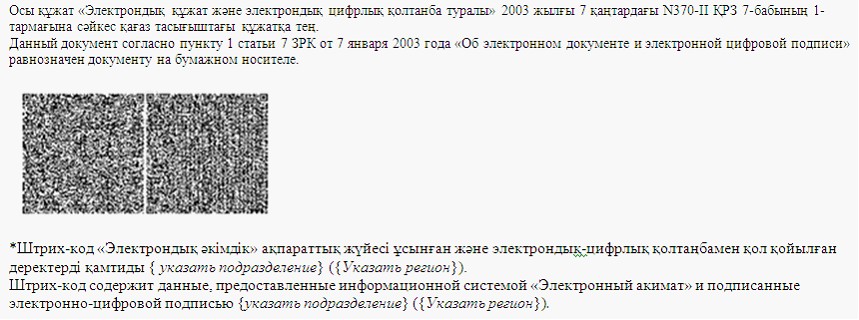  

Уведомления, предоставляемые получателю государственной услуги

      Уведомления поставляются по мере изменения статуса исполнения заявления, либо в случае продления срока оказания услуги. Произвольная строка с текстом уведомления отражается в разделе «Уведомления» в личном кабинете на портале «электронного правительства».

Приложение 4

к регламенту электронной

государственной услуги «Выдача

справок по опеке и попечительству» 

Форма анкеты для определения показателей электронной государственной услуги: «качество» и «доступность»

____________________________________________________________

(наименование услуги)

      1. Удовлетворены ли Вы качеством процесса и результатом оказания электронной государственной услуги?

      1) не удовлетворен;

      2) частично удовлетворен;

      3) удовлетворен.

      2. Удовлетворены ли Вы качеством информации о порядке оказания электронной государственной услуги?

      1) не удовлетворен;

      2) частично удовлетворен;

      3) удовлетворен.
					© 2012. РГП на ПХВ «Институт законодательства и правовой информации Республики Казахстан» Министерства юстиции Республики Казахстан
				1№ действия

(хода, потока работ)123456782Наименование СФЕПолучатель государ-

ственной услугиПЭППолучатель государ-

ственной услугиПЭППолуча-

тель государ-

ственной услугиАРМ РШЭПАРМ РШЭПАРМ РШЭП3Наименование действия (процесса, процедуры, операции) и их описаниеАвторизу-

ется на ПЭП по ИИН и пароляФормирует сообщение об отказе в связи с имеющимися нарушениями в данных получа-

теля государ-

ственной услугиВыбирает услугу и формирует данные запроса, выбором получателя государ-

ственной услуги ЭЦПФормирует сообщение об отказе в связи с имеющимися нарушениями в данных получателя государ-

ственной услуги ЭЦПУдосто-

верение (подпи-

сание) посред-

ством ЭЦП получа-

теля государ-

ственной услуги и направ-

ление запроса в АРМ РШЭПРегис-

трация документа направ-

ление получа-

телю государ-

ственной услуги уведом-

ления – отчета о принятии запроса на предос-

тавление государ-

ственной услуги с указанием даты и времени получения резуль-

тата государ-

ственной услугиФормирова-

ние сообщения об отказе в связи с имеющимися нарушениями в документах получателя государ-

ственной услугиВыдача получа-

телю государ-

ственной услуги резуль-

тата услуги4Форма завершения (данные, документ организационно–

распорядительное решение)Отображе-

ние уведомле-

ния об успешном формиро-

вании запросаФормиро-

вание сообщения об отказе в запраши-

ваемой электрон-

ной государ-

ственной услугеМаршрути-

зация запросаФормиро-

вание сообщения об отказе в запраши-

ваемой электрон-

ной государ-

ственной услугеМаршру-

тизация запросаРегис-

трация запроса с присвое-

нием номера заявлениюФормирова-

ние мотивиро-

ванного отказасправка либо мотиви-

рованный ответ об отказе в предос-

тавлении государ-

ственной5Сроки исполнения30 секунд – 1 минута30 секунд1,5 минуты1,5 минуты30 секунд– 1 минута1 минутав течении 5 рабочих дней6Номер следующего действия2– если есть нарушения в данных получателя государ-

ственной услуги; 3–если авториза-

ция прошла успешно–4 - если есть нарушения в данных получателя государ-

ственной услуги; 5–если нарушений нет--7 - если есть нарушения в данных получа-

теля государ-

ственной услуги; 8 –если нарушений нет--1№ действия(хода, потока работ)1234567892Наименование СФЕОпера-

тор ЦентраОпера-

тор ЦентраОпера-

тор ЦентраГБД ФЛ, ЕНИСОператор ЦентраОператор ЦентраУслуго-

дательУслуго-

дательОператор Центра3Наименование действия (процесса, процедуры, операции) и их описаниеАвтори-

зуется опера-

тор Центра по логину и паролюВыбира-

ет услугу и формирует данные запросаНаправ-

ление запроса в ГБД ФЛ, ЕНИСФормирует сообщение о невозмож-

ности получения данных в связи с отсутст-

вием данных получателя государ-

ственной услугиЗаполне-

ние запроса с прикреп-

ление к форме запроса необхо-

димых докумен-

тов и удосто-

верение ЭЦПНаправ-

ление документа удосто-

веренного (подпи-

санного) ЭЦП в АРМ РШЭПпроверка (обработ-

ка) соответ-

ствия приложен-

ных получа-

телем государ-

ственной услуги докумен-

товФорми-

рование сообще-

ния об отказе в услуге в связи с имеющи-

мися наруше-

ниями в докумен-

тах получа-

теля государ-

ственной услугиВыдача получате-

лю государ-

ственной услуги резуль-

тата услуги4Форма завершения (данные, документ организационно–

распорядительное решение)Распис-

каОтоб-

ражение уведом-ления об успеш-

ном форми-

ровании запросаМаршру-

тизация запросаФормиро-

вание мотивиро-

ванного отказаОтображе-

ние уведомле-

ния об успешном формиро-

вании запросаМаршрути-

зация запросаДокумен-

ты, указанные в пункте 11 СтандартаФормиро-

вание мотиви-

рован-

ного отказасправка5Сроки исполненияНе более 20 минут30 секунд1,5 минуты1,5 минуты30 секунд –1 минута1 минутаВ течении 5 рабочих днейПри выявле-

нии ошибок в оформле-

нии докумен-

тов, поступа-

ющих из центра в течении трех рабочих дней возвра-

щает их в центр с обосно-

ванием причин возвратав течении 20 минут (в течение одного рабочего дня информи-

рует получа-

теля государ-

ственной услуги и выдает письмен-

ное обоснова-

ние уполномо-

ченного органа о причине возврата)6Номер следующего действия234 - если есть наруше-

ния в данных получа-

теля государ-

ственной услуги; 5–если наруше-

ний нет---8 – если есть нарушения; 9 – если нарушений нет--